W dniu odbioru pojemniki powinny być wystawione do godz. 6.00 przed posesję.Przedsiębiorstwo Usług Miejskich Sp. z o.o. Plac Św. Rocha 5, 86-170 Nowe	tel. 52 33 38 813	                            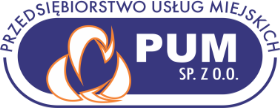 HARMONOGRAM ODBIORU ODPADÓW KOMUNALNYCH NA 2020 r.                 HARMONOGRAM ODBIORU ODPADÓW KOMUNALNYCH NA 2020 r.                 HARMONOGRAM ODBIORU ODPADÓW KOMUNALNYCH NA 2020 r.                 HARMONOGRAM ODBIORU ODPADÓW KOMUNALNYCH NA 2020 r.                 HARMONOGRAM ODBIORU ODPADÓW KOMUNALNYCH NA 2020 r.                 HARMONOGRAM ODBIORU ODPADÓW KOMUNALNYCH NA 2020 r.                 HARMONOGRAM ODBIORU ODPADÓW KOMUNALNYCH NA 2020 r.                 HARMONOGRAM ODBIORU ODPADÓW KOMUNALNYCH NA 2020 r.                 MiejscowościRodzaj odpadówDzień tyg.CzęstotliwośćPaździernikListopadGrudzieńSmętowo Graniczne – nieruchomości jednorodzinneRESZTKOWEWtorekCo 2 tyg.13,2710,248,22Smętowo Graniczne – nieruchomości jednorodzinneMETALE I TWORZYWA SZTUCZNEPoniedziałekCo 4 tyg.52,3028Smętowo Graniczne – nieruchomości jednorodzinneSZKŁOŚrodaCo 8 tyg.14-9Smętowo Graniczne – nieruchomości jednorodzinnePAPIERPiątekCo 8 tyg.9-4Smętowo Graniczne – nieruchomości jednorodzinneBIOŚrodaIV-X Co 2 tyg.7,211816Smętowo Graniczne – nieruchomości jednorodzinneBIOŚrodaXI-III Co 4 tyg.7,211816